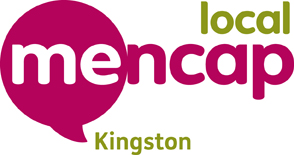 Online volunteer application form for  MencapSection A    Your detailsMr/Mrs/Miss/Other            Surname                                                         Forenames                                Date of birth                                         (U18 need to complete a parental consent form)Address                                                                                  Telephone No:                            Mobile No                                         Email address                                                                            Your hobbies/skills/interests                                                                  Work phone number                         Email                                              Is there any medical complaint we should know about? Yes ☐  No ☐If YES, please give details                                                                   Please give details of any regular medicines taken                                                   Emergency Contact Name                      Tel no                                         (Please complete in case of illness/accident whilst at a club or on a day outing)How did you hear about Kingston Mencap? Are you interested in volunteering at a particular club or project? Have you done any voluntary work before? Yes ☐  No ☐If YES, please tell us what you have doneHave you any experience working with people with a learning disability? Yes ☐  No ☐If YES, please tell us about it What would you like to gain from your volunteering experience? Have you ever completed First Aid Training?If YES, please tell us about it                                                        Have you completed Food Hygiene training?If YES, please tell us the date                                                        Would you be willing to take part in training? Yes ☐  No ☐NB Midas training is compulsory for driversSection B    Your references
Please give details of two people (no relation) who can provide a character reference for you. Kingston Mencap will write in confidence to your referees and may follow up with a phone call. These people must have known you for at least 3 years.Referee 1Name                              Address                              Tel No:                               Email                               Referee 2Name                              Address                              Tel No                               Email                               All volunteers need to comply with our Safeguarding Protection Policy and will be required to complete a Criminals Record Bureau () and/or the Independent Safeguarding Authority ()Are you agreeable to this? Yes / No ☐DECLARATION
I declare that to the best of my knowledge and belief all particulars I have given are complete and true. I understand that any false declaration or misleading statement or any significant omission may disqualify me from volunteering. I understand that any offer is subject to satisfactory references and a probationary period and subject to a criminal records check.

Signed:	                                         Date:                          
NB Please use an extra sheet of paper where space is limited